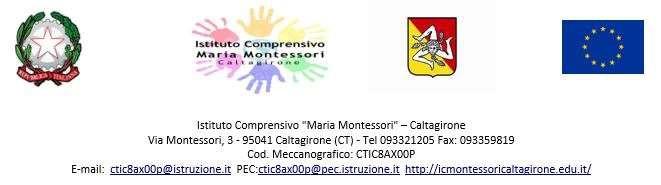 VERBALE G.L.O.ANNO SCOLASTICO  2023/2024          INCONTRO N° _____ALUNNO/A___________________________________ORDINE DI SCUOLA_______________________CLASSE/SEZIONE ______________________   PLESSO_______________________________________   Il giorno _____del mese di__________________, dell’anno __________,alle ore______________ presso_____________________________, si è riunito il GLO per l’alunno/a __________________convocato con circolare n. ___ del  ___________, per discutere i seguenti punti all’o.d.g.:1. verifica finale del PEI;2. proposta del numero di ore di sostegno per l’anno successivo;3. proposta delle risorse da destinare agli interventi di assistenza igienica e di base, all’assistenza    all’autonomia e alla comunicazione, per l’anno successivo;4. redazione PEI provvisorio per i nuovi certificati;5. varie ed eventuali.Risultano presenti i seguenti componenti del GLO:Presiede l’incontro la Dirigente Scolastica/ su delega della Dirigente Scolastica, il/la docente ______________________; funge da segretario verbalizzante l’insegnante _________________________________________. Constatata la validità della seduta, il presidente richiama la normativa sul rispetto della privacy (D. Lgs. 196/2003 e ss.mm.ii. con particolare riferimento al GDPR 2016/279) alla quale tutti i componenti del gruppo sono tenuti nello svolgimento del proprio ruolo e dà la parola al docente di classe per la trattazione dei punti all’o.d.g.Pertanto il GLO procede alla revisione intermedia del PEI.Sintesi degli interventi dei presenti all’incontro:Letto, approvato e sottoscritto il verbale, la seduta termina alle ore ………………………..SEGRETARIO VERBALIZZANTE……………………………………………………………………IL DIRIGENTE SCOLASTICO/IL DOCENTE SU DELEGA DEL DS…………………………………………………………………….COMPONENTI DEL GLOCOMPONENTI DEL GLOCOMPONENTI DEL GLONOME/COGNOMEFIRMADIRIGENTE SCOLASTICOOPERATORI ASPOPERATORI ASPMADREPADRETUTOREALTRO:DOCENTE DI SOSTEGNOASSISTENTE ASACOMASSISTENTE IGIENICO-PERSONALE